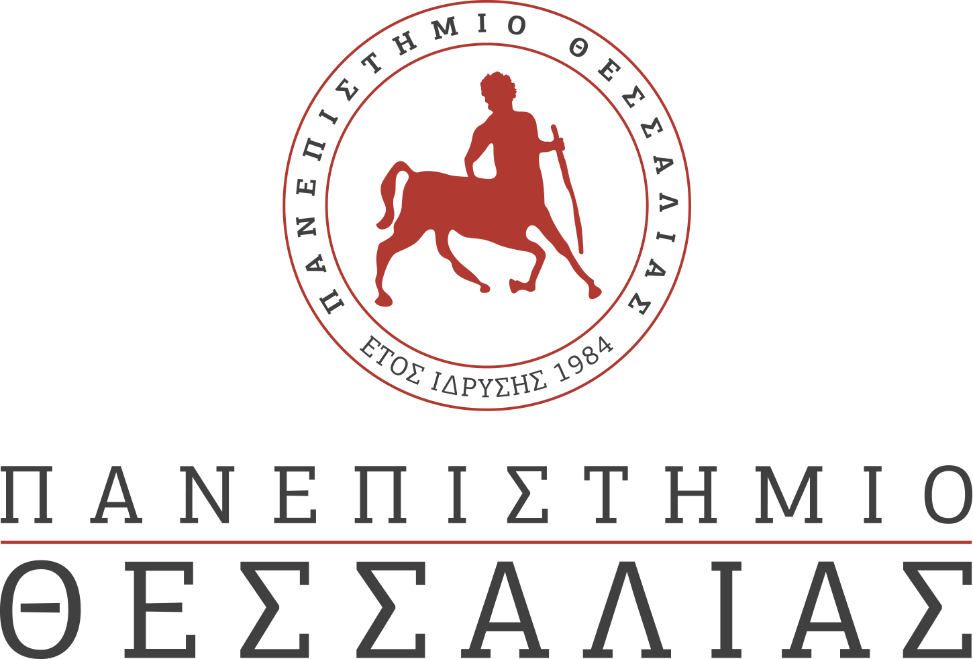 ΕΚΔΗΛΩΣΕΙΣ–ΔΡΑΣΤΗΡΙΟΤΗΤΕΣ ΚΑΘΗΜΕΡΙΝΗ ΕΚΔΟΣΗ  ΔΕΛΤΙΟ ΤΥΠΟΥΗμερίδα « Εκπαίδευση Προσφύγων και Μητρικές ΓλώσσεςΠανεπιστήμιο Θεσσαλίας, Τετάρτη 19 Φεβρουαρίου 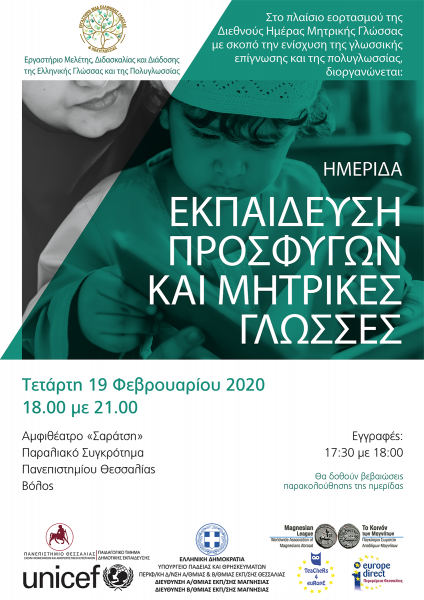 Στο πλαίσιο εορτασμού της Διεθνούς Ημέρας Μητρικής Γλώσσας, που καθιερώθηκε από την UNESCO το 1999, με σκοπό την ενίσχυση της γλωσσικής επίγνωσης και της πολυγλωσσίας, διοργανώνεται ημερίδα με θέμα «Εκπαίδευση προσφύγων και μητρικές γλώσσες» στον Βόλο, την Τετάρτη 19 Φεβρουαρίου 2020, ώρες 17.30 με 21.00.Την ημερίδα συνδιοργανώνουν το Εργαστήριο Ελληνικής Γλώσσας και Πολυγλωσσίας, υπό την αιγίδα του Παιδαγωγικού Τμήματος Δημοτικής Εκπαίδευσης του Πανεπιστημίου Θεσσαλίας, η UNICEF, οι Διευθύνσεις Πρωτοβάθμιας και Δευτεροβάθμιας Εκπαίδευσης Μαγνησίας, το Παγκόσμιο Σωματείο Απόδημων Μαγνήτων «To Κοινόν των Μαγνήτων», το Ευρωπαϊκό Πρόγραμμα Erasmus+ KA3 «Teachers for Europe: Setting an Agora for Democratic Education» Teachers 4 Europe και το Κέντρο Ευρωπαϊκής Πληροφόρησης Europe Direct Θεσσαλίας.Η εκδήλωση θα φιλοξενηθεί στο αμφιθέατρο «Σαράτση», στο Παραλιακό Συγκρότημα του Πανεπιστημίου Θεσσαλίας στον Βόλο, την Τετάρτη 19 Φεβρουαρίου, από τις 17.30 ως τις 21.00. Θα δοθούν βεβαιώσεις παρακολούθησης της ημερίδας.Πρόγραμμα Ημερίδας17.30-18.00       Εγγραφές18.00-18.30       Χαιρετισμοί:Αν. Καθηγήτρια Ιωάννα Λαλιώτου, Αντιπρύτανις Έρευνας και Διά Βίου Εκπαίδευσης Π.Θ.Αν. Καθηγητής Τάκης Πολίτης, Κοσμήτορας Σχολής Ανθρωπιστικών και Κοινωνικών ΕπιστημώνΑν. Καθηγήτρια Μαρίτα Παπαρούση, Πρόεδρος Παιδαγωγικού Τμήματος Δημοτικής Εκπαίδευσης Π.Θ.Δρ. Νίκος Πράντζος, Πρόεδρος Παγκόσμιου Σωματείου Απόδημων Μαγνήτων «To Κοινόν των Μαγνήτων»Δρ.  Γιώργος Πολύζος, Διευθυντής Διεύθυνσης Πρωτοβάθμιας Εκπαίδευσης ΜαγνησίαςΔρ. Σωκράτης Σαβελίδης, Διευθυντής Διεύθυνσης Δευτεροβάθμιας Εκπαίδευσης Μαγνησίας18.30-18.45Πασχάλης ΔήμουΔάσκαλος – Κοιν. Ανθρωπολόγος, Δ/ντής 30ού Δημ. Σχ. ΒόλουΗ εμφάνιση κι εξέλιξη του προσφυγικού – μεταναστατευτικού θέματος στη Μαγνησία18.45-19.00Naoko ImotoChief in Education, UNICEF GreeceMother tongue as a right for every child19.00-19.15Γιώργος ΑνδρουλάκηςΚαθηγητής Π.Τ.Δ.Ε. Π.Θ., Διευθυντής Εργαστηρίου Ελληνικής Γλώσσας και ΠολυγλωσσίαςΜονογλωσσικές πολιτικές, πολυγλωσσικές ζωές19.15-19.30Σοφία Τσιώλη, Ρούλα Κίτσιου, Inaam Alibrahim, Μαριαρένα Μαλλιαρού, Ηρώ-Μαρία Παντελούκα, Καρολίνα ΡακιτζήΔιδακτόρισσες και Υποψήφιες Διδακτόρισσες, Μέλη του Εργαστηρίου Ελληνικής Γλώσσας και ΠολυγλωσσίαςΔιεκδικώντας πολυγλωσσικούς χώρους: βιώματα, συναισθήματα και αντιστάσεις από την ανάπτυξη εκπαιδευτικού υλικού για άτομα με προσφυγική εμπειρίαاحصل على حقي بمكان متعدد اللغات : تجارب ، مشاعر و مقاومات من تطوير المواد التعليمية لالشخاص اصحاب تجربة اللجوء19.30-19.45Μάγδα ΒίτσουΔρ. Θεατροπαιδαγωγικής, Ε.ΔΙ.Π, ΠΤΠΕ, Πανεπιστήμιο Θεσσαλίας-Αναστασία ΓκαϊνταρτζήΔρ. Κοινωνιογλωσσολογίας, ΕΕΠ, Πανεπιστήμιο ΘεσσαλίαςΠρακτικές πολυγλωσσίας στην εκπαίδευση μαθητών/τριών με μεταναστευτικό και προσφυγικό υπόβαθρο19.45-20.00Γιώτα ΓάτσηΣύμβουλος Εκπαίδευσης στο γραφείο της UNICEF στην ΕλλάδαΗ περίπτωση των σχολείων γλωσσών καταγωγής στην Ελλάδα. Προκλήσεις εκπαίδευσης στο νέο πολυγλωσσικο τοπίο20.00-20.15Αντωνία Αθανασαράκη, Δάφνη Σάντσακ-Ντεφνέ, Ρούλα ΚίτσιουΦοιτήτριες και Διδάσκουσα στο Τμήμα Γλωσσικών και Διαπολιτισμικών Σπουδών του Π.Θ.Αφηγήσεις για τις μητρικές γλώσσες: αναστοχαστικές διαδρομές φοιτητριών του Τμήματος Γλωσσικών και Διαπολιτισμικών Σπουδών 20.15-21.00 ΣυζήτησηΠρωτοβουλίες και προοπτικές για τις μητρικές γλώσσεςΣυντονιστής:Γιώργος ΣιμόπουλοςΣύμβουλος Εκπαίδευσης στο γραφείο της UNICEF στην Ελλάδα